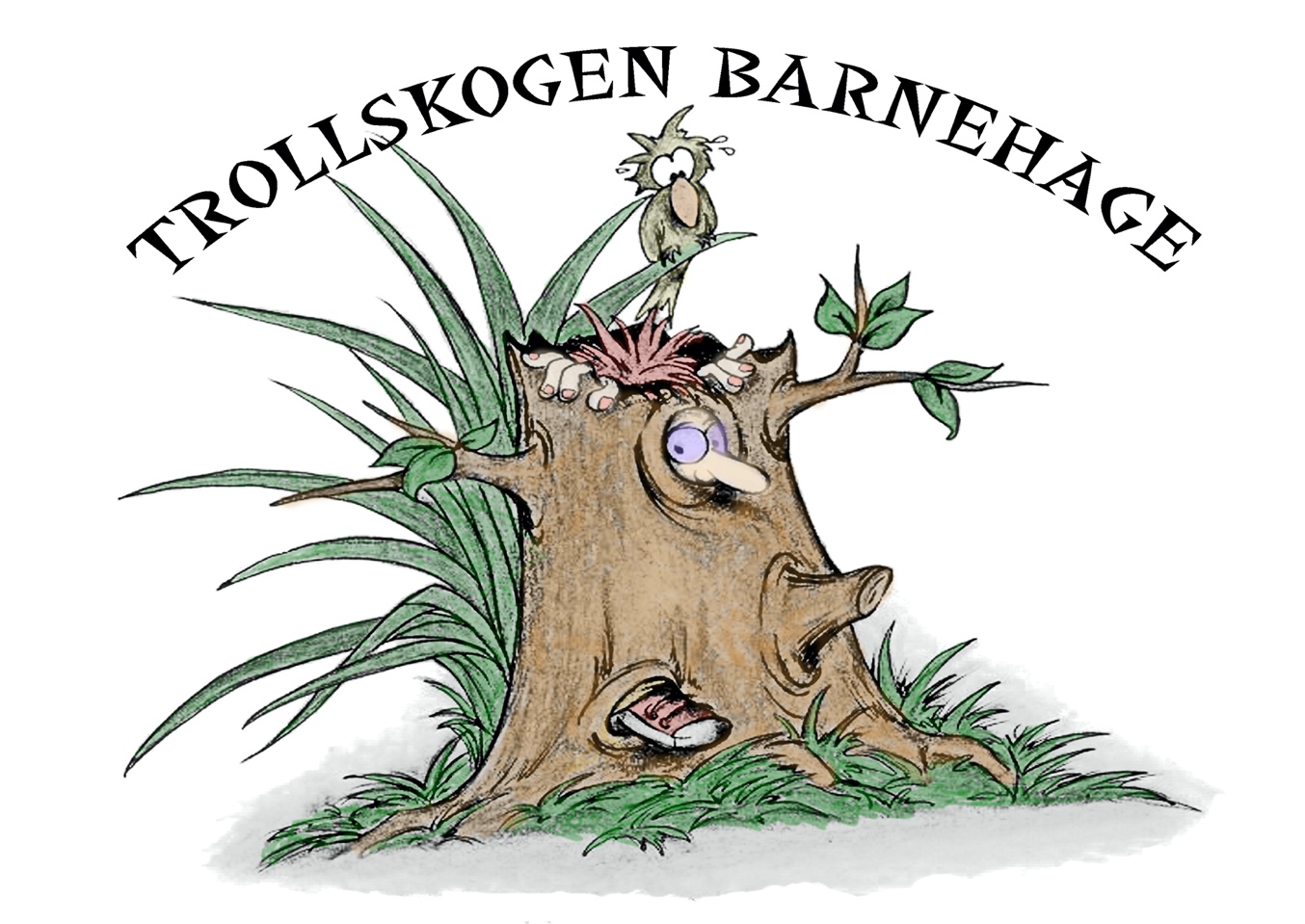 PROGRESJONSPLAN2022-2024Progresjonsplanen er laget med utgangspunkt i hva Rammeplan for barnehagen sier om barnehagens innhold. Planen sammen med årsplan skal beskrive hva barnehagen gir barna i forhold til innhold, utfordringer og opplevelser. Hvert barnehageår skal by på nye erfaringer og opplevelser samtidig som vi også har noen gjentar seg hvert år.  Barnehagen skal gi barna opplevelser som skal skape mestring tilpasset barnets alder, modenhet og utvikling. Barnehagen skal legge til rette for at barn i alle aldersgrupper skal få varierte leke-, aktivitets- og læringsmuligheter.Fagområdet1-2 år3-4 år5-6 årKommunikasjon, språk og tekstI vår bhg er det viktig med et godt og variert språkmiljø. Tidlig og god språkstimulering er en viktig del av barnehagens innhold.Rim, regler og sangBilledbøker lett tilgjengeligBegynnende interesse for pekebøkerAktiv bruk av ulike kommunikasjonsformerGlede av å bli lest forBegynnende turtakingRim, regler, sangDeltakelse i sangHolde oppmerksomhetGjenkjenne kjente rim og reglerForstå instruksjoner og felles beskjederUtrykke seg forståelig verbalt Kjenne igjen navnet sittGlede av å bli lest forSamtaler om følelserRim, regler og sangBruk av språkleker og SpråksprellBruke tekst og bilde somkilde til kunnskap, samtaler og som inspirasjon til lek.
Leke med bokstaver, lyder og tallbegreperKan utrykke seg muntlig med sammenhenger. Kan sette ord på følelser og egne meninger.Fagområdet1-2 år3-4 år5-6 årKropp, bevegelse, mat og helseMed kroppen som utgangspunkt skal barna få mulighet til opplever, sanse, leke, lære og skape. Vi skal gi barna en forståelse for sammenhengen mellom sunn mat og god helse.Indre motivasjon til bevegelseGlede i bevegelsesleker ute og inneTilegne seg gode vaner for aktiviteter både inne og utePinsettgrepGå stødig, gis rom til å kunne utfordre / utfolde seg.Kunne grunnbevegelsenePositivt forhold til måltid og deltakelse Positivt forhold til hvileBordskikk og hygieneKunne bruke kroppen aktivt både inne og uteBlyantgrep, klippe og limeØye hånd koordinasjon- ta imot og kaste ballTre perler Begynnende risikovurderingHinke, hoppe med samla beinForståelse av egen kroppMedvirkning i og deltakelse  mat og måltidsaktiviteterDotreningUtrykke egne behovGod hygieneTør smake på ny og ukjent matRisikovurdering/ risikomestringGod kroppsbeherskelseUtholden i grovmotorisk aktivitetRespekt for andre og andres kroppVise stor grad av selvstendighet ved av og påkledning, dogåing, holde orden i egne klærGod kunnskap om mat og kroppFagområdet1-2 år3-4 år5-6 årKunst, kultur og kreativitet«Opplevelser med kunst og kultur i barnehagen kan legge grunnlaget for tilhørighet, deltakelse og eget skapende arbeid» La barna få utrykke seg ved hjelp av forskjellige aktiviteter Fingermaling, leire, maling med pensel, perler, tegne/farge, klippe, lime mmLegge til rette for  utvikling av fantasi og skapergledeSang, spontansang, sansetrening.
Benytte rytmeinstrumenter, trampe, klappe, danse. Kunne fargenavnBruke forskjellige teknikker og materiellerVi skal legge til rette for ulike kunstneriske opplevelser Forståelse for mangfoldDramatisering/ rollelekKunnskap om primærfargeneKunne fargelegge etter innenfor strekene.Adekvat blyantgrepAdekvat grep og bruk av saks.Lage egne eventyr/ fortellingerStå fram i gruppeKjennskap til følelsesuttrykk i forskjellige formidlingsmåter- musikk, drama og kunst.Fagområdet1-2 år3-4 år5-6 årNatur, miljø og teknologiBarnehagen skal bidra til at barna blir glad i naturen og får et mangfold av naturopplevelser og får oppleve naturen som arena for lek og læring.Like å være ute til alle  årstiderHa kunnskap om dyr og dyrelyderKjennskap til digitale verktøyVære med på og bli kjent i barnehagens nærområde.Utforske naturen rundt barnehagen -hvilke dyr, fugler og insekter finner vi hær.Ha respekt for naturen og de som bor dær.Ta vare på naturen og få kjennskap til bærekraftig utviklingKunnskap om søppel og sorteringKunne følge med på været, tempratur og snødybdeKunnskap om bruk av barnehagens tekniske utstyrKunnskap om førstehjelp og brannvernKjennskap til samspill i naturen og til menneskeneBærekraftig utviklingKunnskap om hvordan vi ferdes og tar vare på naturen.Få erfaringer med fysikk, kjemi og biologiFørstehjelp og barnnvernUtvikle ferdigheter i bruk av digitale verktøyFagområdet1-2 år3-4 år5-6 årAntall, rom og formGjennom å utforske, oppdage, eksperimentering, lek og hverdagsaktiviteter, utvikler barna sin matematiske kompetanseBruke førstehåndserfaringer for å gjøre barna kjent med begreper som stor og liten. Begynnende forståelse for sortering av leker, f.eks rydde etter farge, form og størrelse.Mestre putteboks og enkle puslespill.Bli kjent med former, farger og antall.Øve på å telle i hverdagen.Kunne peketelle og tallrekka til ti.Kjennskap til sortering etter flere kategorier.Kjennskap til likheter og ulikheter. Kjent med matematiske begreper som trekant, firkantFå erfaringer med varierte former og mønstre. Bruke preposisjoner: over, under, oppå, ved siden av.Kunne flere fargenavnSpille spill.Konstruksjonslek.Bruke måleenheter i hverdagenKjennskap til digitale verktøyKan tallrekka 1-10 og kan enkle regnestrategier. Kjenne til ukedager, måneder og de forskjellige årtidene. Kjennskap til klokke og tid.Kan sortere i flere kategorier.Kjenne til motsetninger og overbegreper.Bruke måleredskaper i hverdagen: måleband, termometer osv.Kan orientere seg etter kart.Ha forståelse for rom og kan mestre bruken av datamus (programering)Bruke digitale verktøy med begynnende forståelse for nettvett Fagområdet1-2 år3-4 år5-6 årEtikk, religion og filosofi«Etikk, religion og filosofi er med på å forme måter å oppfatte verden og mennesker på samt verdier, normer og holdninger»Empati- være god med hverandre og begrepene lei seg, glad, sint. Oppleve å bli sett, hørt og forstått. Min og dinSitte pent med matbordet og spise på en ordentlig måte. Markere høytiderSynge bordversKjennskap til dagsrytmen.Kjenne til følelser hos seg selv og andre. Kunne undre seg over følelsesuttrykk. Gi, ta, dele, vente på tur og forholde seg til konfliktløsning.Finne glede over sosialt samvær og samspill med andre barn.Takke for maten og rydde etter seg. Barnet skal føle at det har innflytelse og medbestemmelse utfra modenhet.Respekt for andreSe egne og andres følelser og behov, hjelpe hverandre.SelvhevdelseEvne til konfliktløsning.Innsikt i andre kulturer og levesett.Utvikle evnen til å resonnere, stille spørsmål og undre seg.Kjennskap til høytider og tradisjoner.Kunne nysgjerrig og utrykke tanker og spørsmål rundt livet. Føre enkle samtaler rundt etiske leveregler, respekt og toleranse for hverandre. Respekt og aksept av mangfold.Ha klare forventninger om å bli sett, hørt og forstått av omgivelsene.Begynnende forståelse for rettigheter og likeverd.Kjenne til at alle mennesker er forskjellig og har ulike forutsetninger og vise respekt for det.Kjennskap til høytider og tradisjoner.Fagområdet1-2 år3-4 år5-6 årNærmiljø og samfunn« Gjennom utforsking, opplevelser og erfaringer skal barnehagen bidra til å gjøre barna kjent med eget nærmiljø, samfunn og verden. Barnas medvirkning i barnehagens hverdagsliv legger grunnlag for videre innsikt og erfaring med deltakelse i et demokratisk samfunn»Turer i nærområdet.Skape tilhørighet til hverandre som gruppe. Mestre enkelte oppgaver som å hente og legge ting på plass.Kjenne til sin plass i garderoben og gangen. Kan sette seg i garderoben på sin plass ved samling. Bli kjent med området rundt barnehagen. Lære stedsnavn i nærområdet. Utvikle samhold i barnegruppa/ gruppefølelse.Rydde opp etter seg, hjelpe til med å dekke bord eller gjøre klar til aktivitet. Være en viktig del av barnegruppa med å bidra /hjelpe til for fellesskapet.Kjenne til hvor vi finner butikker, brann, politi, bibliotek osv.Erfare at egne handlinger kan påvirke andre og alle er viktig for felleskapet.Lære å inkludere andre.Lære om årstider, måneder og dager. Rydde etter seg.Bli kjent med lokalkulturen og samisk kultur.Kunne stille spørsmål, samtale og filosofere rundt naturopplevelser. Bruke sansene til å utforske nærmiljøet og verden rundt oss. Vite hvor en selv bor, familien og hvor man bor.Kjenne til familieformer, levesett og ulike tradisjoner.Kjennskap til menneskerettighetene samt erfaringer i å lytte, forhandle og diskutere gjennom lek og variert aktivitet,Barn skal oppleve like muligheter for likestilling, motvirke diskriminering, fordommer  osv.Få dra på førskoletur.Kjenne seg trygg